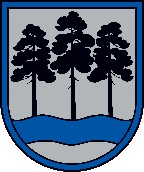  OGRES  NOVADA  PAŠVALDĪBAReģ.Nr.90000024455, Brīvības iela 33, Ogre, Ogres nov., LV-5001tālrunis 65071160, fakss 65071161, e-pasts: ogredome@ogresnovads.lv, www.ogresnovads.lv SAISTOŠIE NOTEIKUMI Ogrē2020.gada 06.novembrī							                       Nr.23/2020 (protokols Nr.23; 6.§) Par Ogres novada pašvaldības 2009.gada 26.februāra saistošo noteikumu Nr.132 “Detālplānojums zemes gabalam Plūmju iela 7, Ogresgalā, Ogresgala pag., Ogres nov., Ogres raj., kad. Nr.7480-004-1143” atcelšanuIzdoti saskaņā ar likuma „Par pašvaldībām” 41.panta pirmās daļas 1.punktuTeritorijas attīstības plānošanas likuma 29.pantu Atcelt Ogres novada pašvaldības 2009.gada 26.februāra saistošos noteikumus Nr.132 “Detālplānojums zemes gabalam Plūmju iela 7, Ogresgalā, Ogresgala pag., Ogres nov., Ogres raj., kad. Nr.7480-004-1143”. Domes priekšsēdētājs						                                  E.Helmanis	